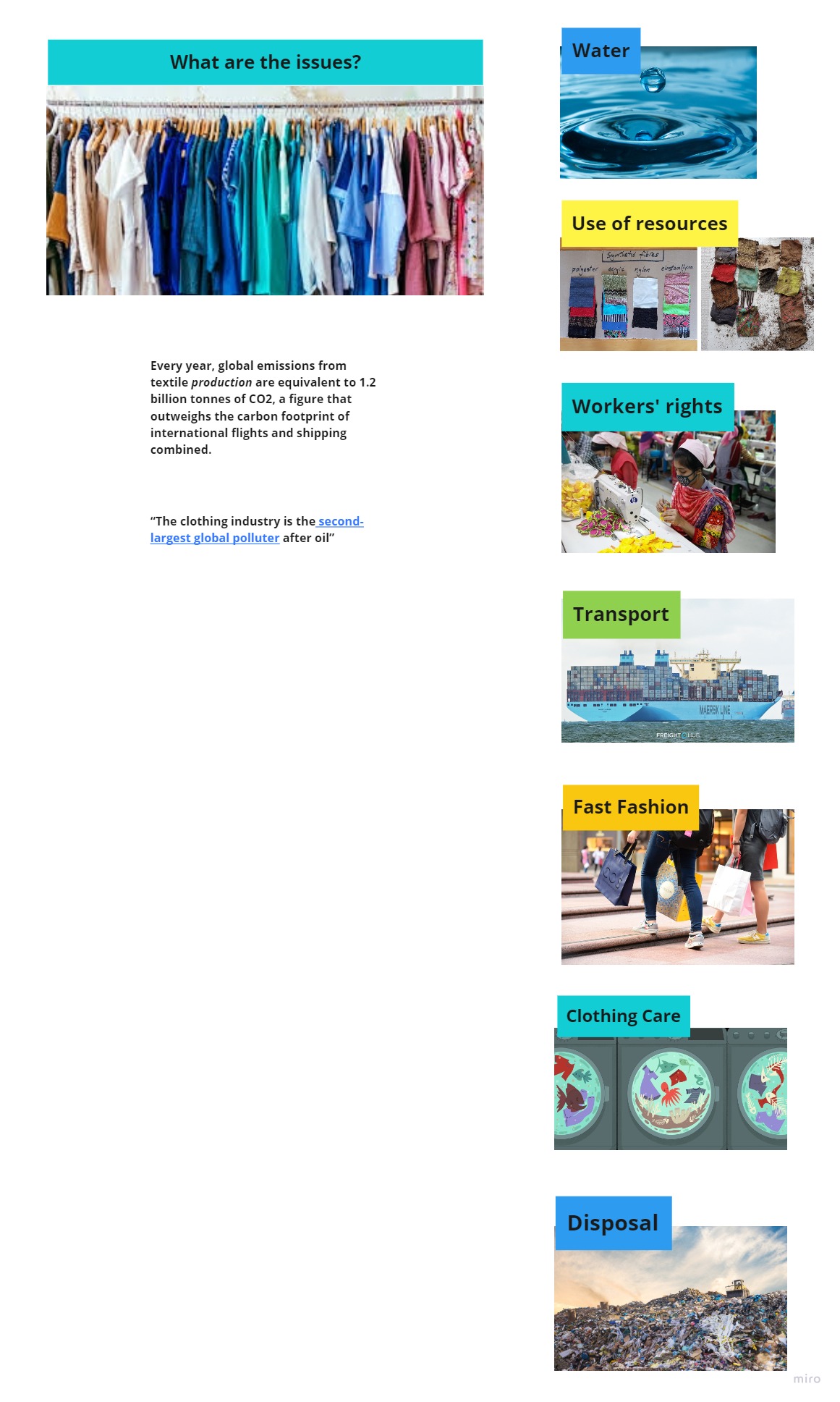 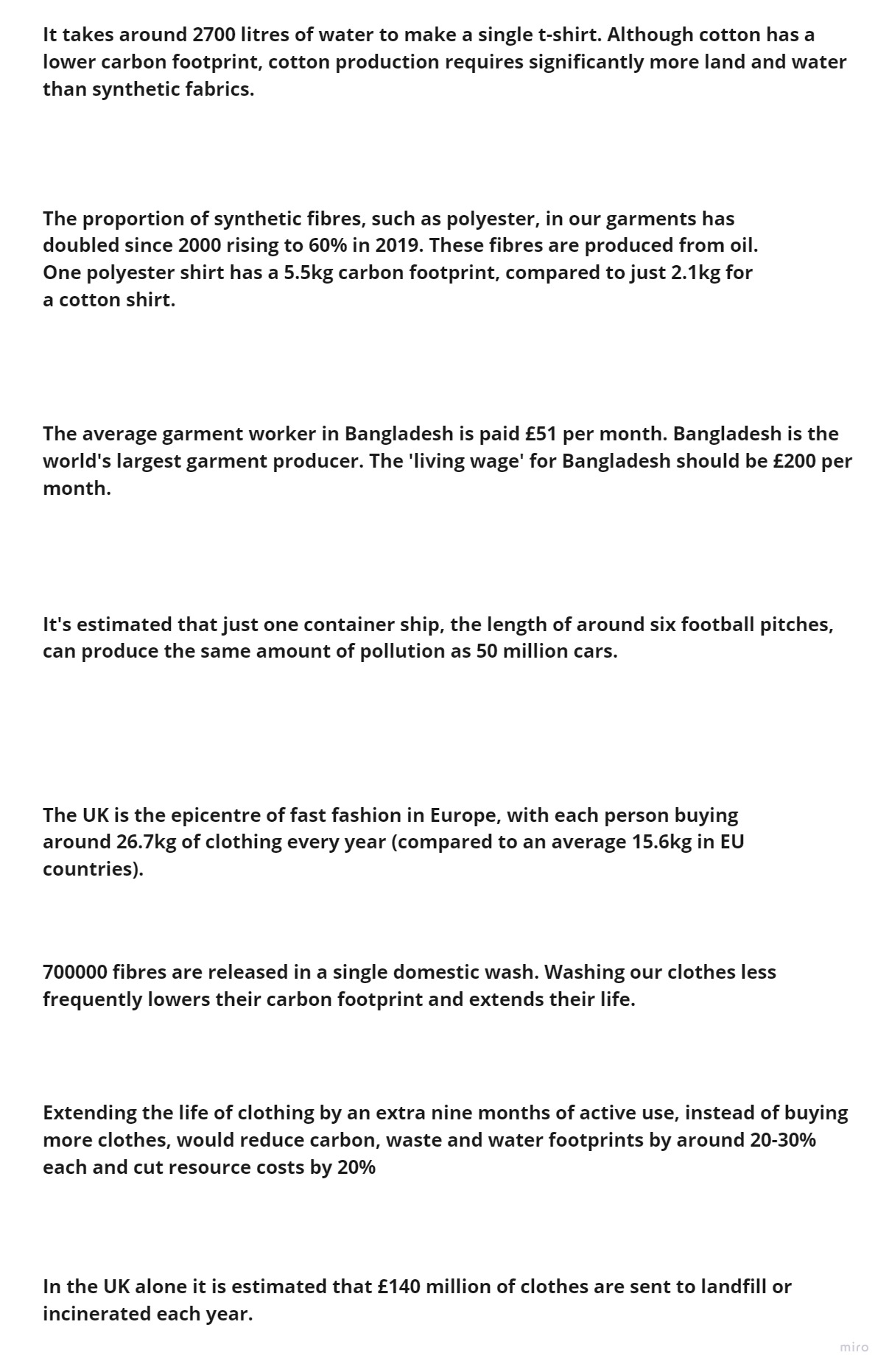 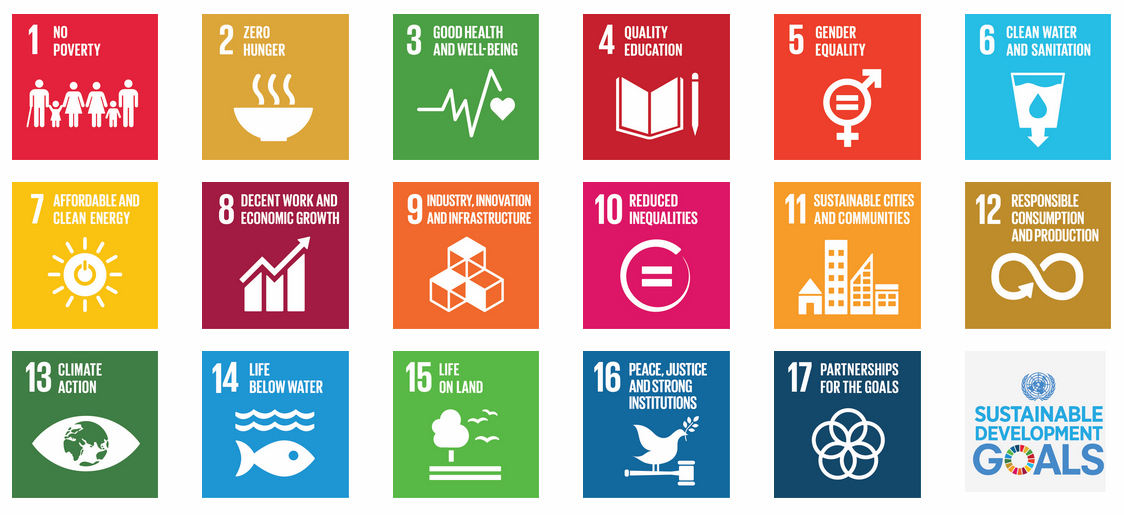    Fast Fashion t-shirt challenge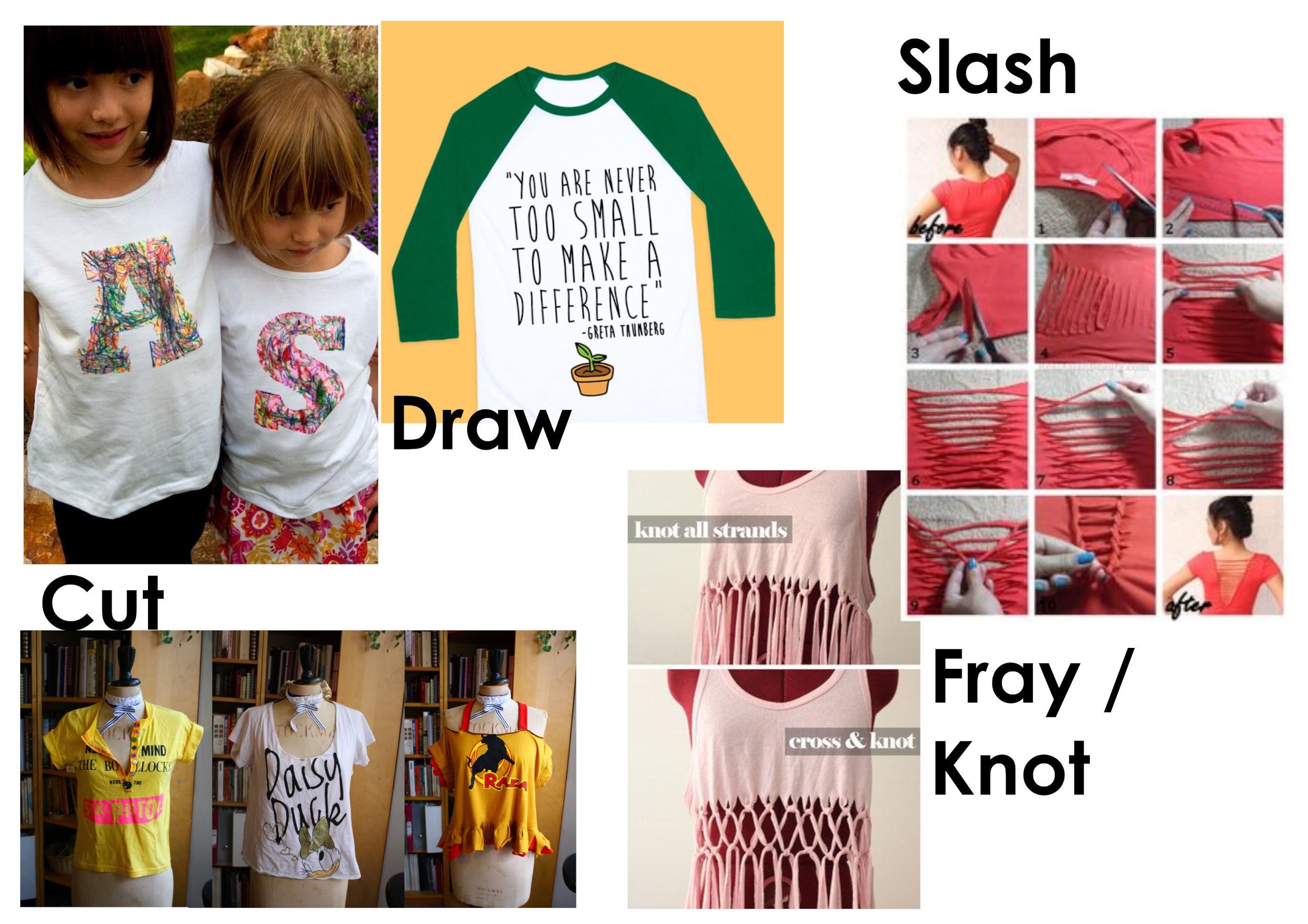 